BELFAST & DISTRICT TENNIS LEAGUESJUVENILE LEAGUE 2017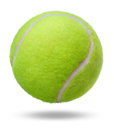 Boys U18	Division 2Holders – Hawarden B Divisional Secretary: Susan Creber	077 1312 3835susan@bndtennis.net Weeks beginning…E-mail Result within 24 hours to 	susan@bndtennis.net Team Secretaries:BallycastleLeona McKiernan077 3634 1758Downshire ARoss McCarey078 4110 2494Lurgan AJackie Muldoon077 6652 7628WarrenpointDerek Laverty079 0204 8009Windsor BSimon McFarland078 5128 22103 April1 MayBallycastle v WarrenpointBallycastle v DownshireWindsor v LurganWarrenpoint v WindsorDownshire - byeLurgan - bye10 April8 MayLurgan v Ballycastle Downshire v LurganWarrenpoint v DownshireWindsor v BallycastleWindsor - byeWarrenpoint - bye24 AprilFixtures to be completed byLurgan v WarrenpointSunday 28 MayDownshire v WindsorPlay-off on Saturday 3 JuneBallycastle - bye@  1.30pm